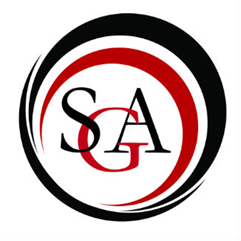 Student Government Association’sCommittee on Finance	Agenda	15 January 2019Call to order at 11:27 am.Roll CallMaddie Berkey: here Steve Coles: hereErica Dudley: hereZhamya Hampton: hereLeanna Hodge: hereSeung Ho Lee: hereJamie Leonard: hereTony Mastroianni: hereAlyssa Osten: hereShyonna Williams: hereApproval of MinutesAPPROVED.Chair Report: Seungho LeeCOF balance: COF balance: $429,126.43 Operating: $121,930.00Running Spending: $78,070.00SGA balance: $102,484.82Report: Committee ReportsAudit Committee: Inventory Committee: Old BusinessNew Business$50,000: Comedian (allocation and reallocation)Discussion:Lee: this money was reallocated, and then reallocated again by the president after an emergency meeting was called.Lee: we need to spend less money each year due to lower funding (lower enrollment).Tony: We’ve denied things in COF based off of the precedents that would be set. What happened in SGA was the $40,000 from the Fall Fest was reallocated to Spring Fling by a vote by the SGA body. An emergency meeting was then called by the president to revote on the matter and the body then voted to reallocate the money to the comedian. This meeting was during finals week and the entire body was not present.Shyonna: Has the SGA consulted the student body about bringing in a comedian?Maddie: Because if you don’t get a larger name, it’s going to be a disappointment to the student body.Erica: There should probably be input (poll) by the student body to see interest before spending a large amount of money on something that may not be well attended.Lynn: We’ve had a comedian in a couple times and it has done well, and they are planning on selling tickets to the community.Lee: also think about opportunity cost, and what else this money could possibly go to.Tony: The artist that is in mind would most likely draw people, however the process in which the money was reallocated is where the issue lies.Steve: We need further clarification on if there is interest, how the event will be advertised outside of the university, etc. As of right now, we do not have enough information.Lynn: It would be better to decline this motion, and have them start over from scratch to make it more organized. They should come back with entirely new allocation request, and leave the $40,000.00 in the spring fling budget to increase efficiency.Lee: It is not a sustainable event due to the money in the budget, enrollment is decreasing so the funds are decreasing.Leanna: In the future, they could put a comedy genre on the spring fling poll.Motion: AlyssaSecond: TonyMotion FAILS$100,000: Spring FlingDiscussion:Lynn: We currently have $40,000 allocated for the artist for spring fling along with $8,000 budgeted for food, $8,000 for lights, and $15,000 for production.Motion to strike $40,000.00 from the request: SteveSecond AlyssaRationale: The total for spring fling would then be $100,000.00.Motion APPROVED.Amount: $60,000.00AnnouncementsLee: Looking to form committees. Many clubs have been wanting to get rid of their inventory, however first we need to know how much inventory each club/organization has.Advisor CommentsAdjournmentMeeting adjourned at 11:59 am.